   Civic Affairs Health & Safety Committee March 18, 2024   Attended: Jerry Applebaum, Beverly Nemiroff   Time:7:30-7:50PM   Discussion on upcoming Civic Affairs event and how can we entice people to attend.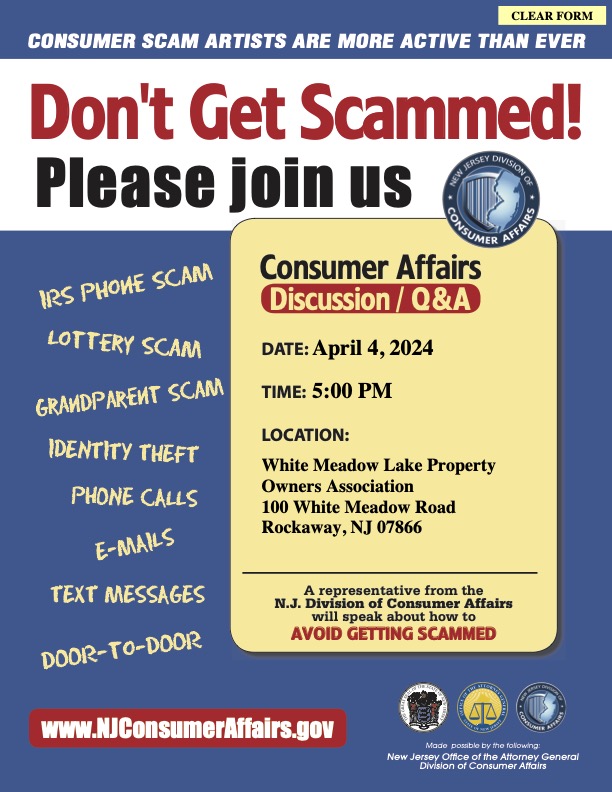 Prepared by Beverly NemiroffApproved by Mark Kempner, OICNext meeting April 15, 2024 @ 7:30PM                              